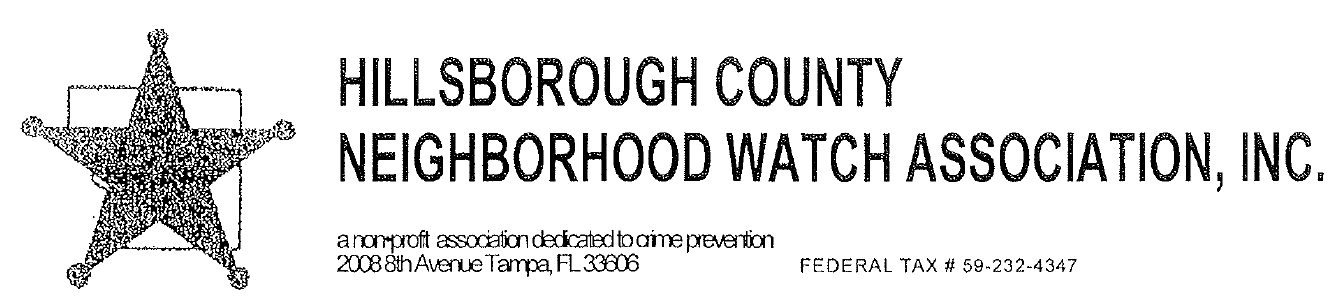 https://www.HCNWA.orgTreasurer:  Charlene MolinaTreas.HCNWA@gmail.comCommunity Contact Information:__________________________________________________________________ ______________________ ANNUAL MEMBERSHIP DUES:  YEAR 2021Please remit fifty cents (.50) per household in your CommunityMembership Association name:  ____________________________________Invoice 2021Number of homes _______ x .50 cents		$___________________Watch Coordinator:	______________________ Street Address:	______________________ City/State/Zip Code:	______________________ E-mail Address:	______________________ PLEASE INCLUDE THIS COMPLETED FORM WITH YOUR DUES TO ENSURE YOUR DUES ARE APPLIED TO THE CORRECT WATCH GROUP AND YOUR CONTACT INFORMATION IS UP-TO-DATE.Thank you for your immediate attention to this notice.  Please include your community name on your check and mail to:  HCNWA, P.O. Box 6704, Brandon, FL 33508-6704